 Pajūrio Slalomas - 2 0 1 5 

NAKTINĖS PAJŪRIO SLALOMO VARŽYBOST A I S Y K L Ė S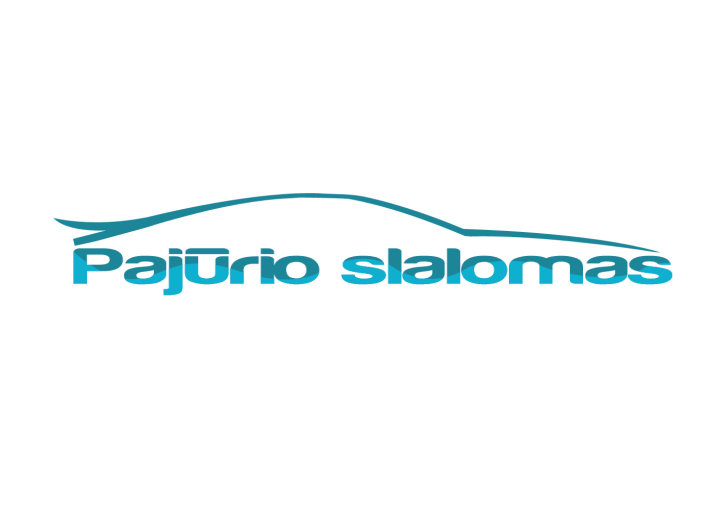 Bendri nuostataiApibrėžimas:- “Neklasifikuojamos sporto varžybos”Organizatoriai:Jaunimo skatinimo fondas, įm.k. 302522053, Rambyno g. 20- 410 , Klaipėda.Prezidentas -  Arnas Ašmonas  8 630 44828Projekto vadovas ir Vyr. teisėjas -  Aurimas Kučinskas  8 641 53454.Internetinis puslapis:www.pajurioslalomas.lt,El. paštas:pajurioslalomas@auto.lt,Tel. Nr.:
+370 641 53454,Varžybos vykdomos vadovaujantis:- Šiomis taisyklėmis.
Varžybų vieta, data ir laikasVaržybų vieta  – apšviesta aikštė šalia Žalgirio stadiono, Stadiono g., Klaipėda.
Privažiavimas ir dalyvių parkas iš Švyturio gatvės pusės.
Internetine varžybų vietos nuoroda: https://www.google.lt/maps/dir//55.7244337,21.1099342/@55.7235667,21.1113408,611m/data=!3m1!1e3 
 Varžybų data  -  2015m. lapkričio 28d (šeštadienis)Varžybų laikas - registracija, susipažinimas su trasa, bei kita informacija nuo 14:00val iki 15:45val.
Varžybų startas 16:00val.
Varžybų pabaiga planuojama apie 20:00val.
Apdovanojimai vyks 5min po paskutinio dalyvio finišo.Startiniai įnašai ir atsakomybėVaržybų dalyvio startinis mokestis:- atsiuntusiems išankstinę paraišką iki nustatytos datos – 13 EUR- jeigu į varžybas registruojamasi po nurodytos datos ir varžybų dieną – 15 EUROrganizatoriai neatsako už nuostolius, kuriuos sportininkai patyrė varžybų metu.Civilinė, administracinė ir baudžiamoji atsakomybė varžybų metu tenka tiesioginiam įvykio kaltininkui. Varžybų metu dalyvis prisiima pilną civilinę ir baudžiamąją atsakomybę.Dalyviai ir registracijaVaržybose gali dalyvauti VISI norintys.Vykdoma išankstinė dalyvių registracija,  paraiškos priimamos el.paštu:   pajurioslalomas@auto.lt Paraiškos forma rasite     www.pajurioslalomas.lt Taip pat registracija bus vykdoma ir varžybų dieną nuo 14:00val iki 15:45val.Visų klasių išskyrus “Moterų” ir “Jaunimo” klases, automobiliuose  varžybų metu, sėdi tik vairuotojas. 
Išimtis taikoma „Moterų“ klasėje (gali važiuoti šalia lydintis asmuo).  Dalyviai, kurie neturi 18 metų ir vairuotojo pažymėjimo, bet mokantys vairuoti automobilį (tai patvirtina vienas iš tėvų ar globėjų savo parašu dalyvio paraiškoje registracijos metu, startuoja „Jaunimo“ klasėje. „Jaunimo“ klasės dalyvis važiuoja kartu su jį lydinčiu asmeniu. „Jaunimo“ klasės dalyviuinegali būti teikiama pašalinė pagalba vairuojant automobilį (pvz; pavarų perjungimas, rankiniostabdžio naudojimas, pedalų spaudymas ir t.t.). Jei teisėjai užfiksuos šį faktą, dalyviui gali būtineįskaitytas važiavimo rezultatas.Vairuotojas, kuriam jau yra 18 metų, bet neturi vairuotojo pažymėjimo, negali dalyvauti „Jaunimo“ klasėje, tačiau gali varžytis kitose klasėse.Vienu automobiliu varžybose gali startuoti keli dalyviai (tačiau apie tai reikia pranešti organizatoriui  prieš varžybas).Vienas dalyvis gali skirtingais automobiliais startuoti visuose klasėse sumokėjęs papildomą startinį mokestį.Varžybų dalyvis įsipareigoja laikytis  „Pajūrio Slalomas - 2015“, taisyklių, bei teisėjų nurodymų.Klasės, automobiliai, jų padangos ir kiti reikalavimaiDalyviai skirstomi į šias klases:- „FWD“ - priekiniais ratais varomų automobilių klasė- „RWD“ - galiniais ratais varomų automobilių klasė- „4X4“ - keturiais ratais varomų automobilių klasė- „MOTERYS“ - moterų klasė (dalyvauja tik moterys nepriklausomai nuo automobiliovaromųjų ratų).- „JAUNIMAS“ - jaunimo klasė (dalyvauja tik dalyviai iki 18 metų neturintysvairuotojo pažymėjimo, nepriklausomai nuo automobilio varomųjų ratų).-„LAISVA“- gali dalyvauti visi automobiliai nepriklausomai nuo jų varomųjų ratų, įvairūs nestandartiniai automobiliai, motociklai, kartingai ir kt. (Leidžiama naudoti įvairias, nebūtinai  tik standartines kelionines serijinės gamybos padangas.
-„MEGĖJU“ – klasė, kurioje gali registruotis svečiai, pirmą kartą dalyvaujantys, nepasitikintys savo jėgomis, turintys mažiau patirties slalomo trasoje, neturintys tinkamo automobilio. (Šioje klasėje negali dalyvauti Pajūrio Slalomo pirmenybių nugalėtojai).Organizatorių sprendimu, nesusirinkus klasėje mažiausiai 5 dalyviams, klasė nesteigiama ir prijungiama prie kitos klasės. 
Visose klasėse leidžiama naudoti tik standartines kelionines serijinės gamybos padangas. (Leidžiama naudoti SEMI SLICK  tipo padangas).
“LAISVOJE” klasėje leidžiama naudoti įvairias, nebūtinai  tik standartines kelionines serijinės gamybos padangasVairuotojai varžybų metu turi važiuoti prisisegę saugos diržus. Nepaisantiems šios varžybų taisyklės teisėjai gali skirti baudą.Sugedus dalyvio automobiliui važiavimo metu, jis gali pakeisti į kitą automobilį atitinkantį tos pačios klasės reikalavimus ir važiuoti sekantį važiavimą.Varžybų vykdymasVaržybos vyks pagal vienos trasos konfiguracija. Vienu metu startuoja vienas dalyvis. Kiekvienam dalyviui varžybose skiriami 3 važiavimai. Rezultatas  -  dvieju geriausiu važiavimo laikų suma. Dalyvių trasos įveikimo laikas fiksuojamas profesionalia elektronine laiko matavimo įranga arba rankiniais chronometrais. Baudos:- stovelio vertimas arba pastūmimas iš vietos baudžiamas +5 baudos sekundėmis,- “bazės” neįvykdymas finiše +10 b.s- važiavimas ne pagal schemą - skaičiuojamas to važiavimo blogiausias rezultatas +10 b.s. toje  klasėje.Dalyvių parko teritorijoje, dalyviai privalo važiuoti lėtai nesukeldami pavojaus šalia esantiems žmonėms.Teisėjų nuomone, šioje zonoje agresyviai vairavęs “buduliavęs” dalyvis, teisėjų sprendimu gali būti įspėjamas arba šalinamas iš varžybų.Įvykus nenumatytiems atvejams, varžybų teisėjai sprendžia situaciją ir priima sprendimą, o varžybų dalyviai privalo paklusti ir sutikti su teisėjų sprendimu.Startas/Finišas 
Dalyviai startui rikiuojasi pagal klases ir iš eilės pagal paskelbtą dalyvių sarašą.LAISVA; 4x4; FWD; RWD;  MOTERYS; JAUNIMAS; MEGĖJAI.
Dalyvis startuoja tik gavęs starto signalą iš starto teisėjo. Startas vykdomas iš eigos. Finišas – bazė, finišavęs dalyvis negali pasitraukti iš finišo negavęs finišo teisėjo signalo. Gavęs signalą privalo kuo greičiau atlaisvinti STARTO/FINIŠO vietą.Taisykles ruošė:Aurimas Kučinskas